Exemple de travail à effectuer à distance sur le thèmeWelykyj Valérie, lycée Mireille Grenet« Des réseaux de production et d’échanges mondialisés » en secondeSéance : le tee-shirt, un produit mondialisé Consigne déposée sur PronoteDocuments diffusés sous deux formats : Word et PDFVidéo associée : lien Filex et URLTutoriel Casier ENTPour la semaine du 16 au 29 mars : un peu de géographie ! Nous travaillons actuellement en cours sur "Des réseaux de production et d'échanges mondialisés". Il s'agit dans cette fiche de présenter le parcours d'un produit mondialisé : le tee.shirt. Les consignes et la fiche  de travail sont en deux formats (vous pourrez compléter la fiche word directement et la déposer sur mon casier numérique avec vos noms/prénoms)CONSIGNEVisionnez la vidéo suivante « Quand nos tee-shirts filent un mauvais coton » et complétez le tableau en pièce jointe. Deux moyens d’avoir accès à la vidéo-directement sur Dailymotion URL Dailymotion     https://www.dailymotion.com/video/x50gywt-Télécharger le lien Filex Filex           https://filex.ac-amiens.fr/get?k=NP9cmd92SqqjaaUfATR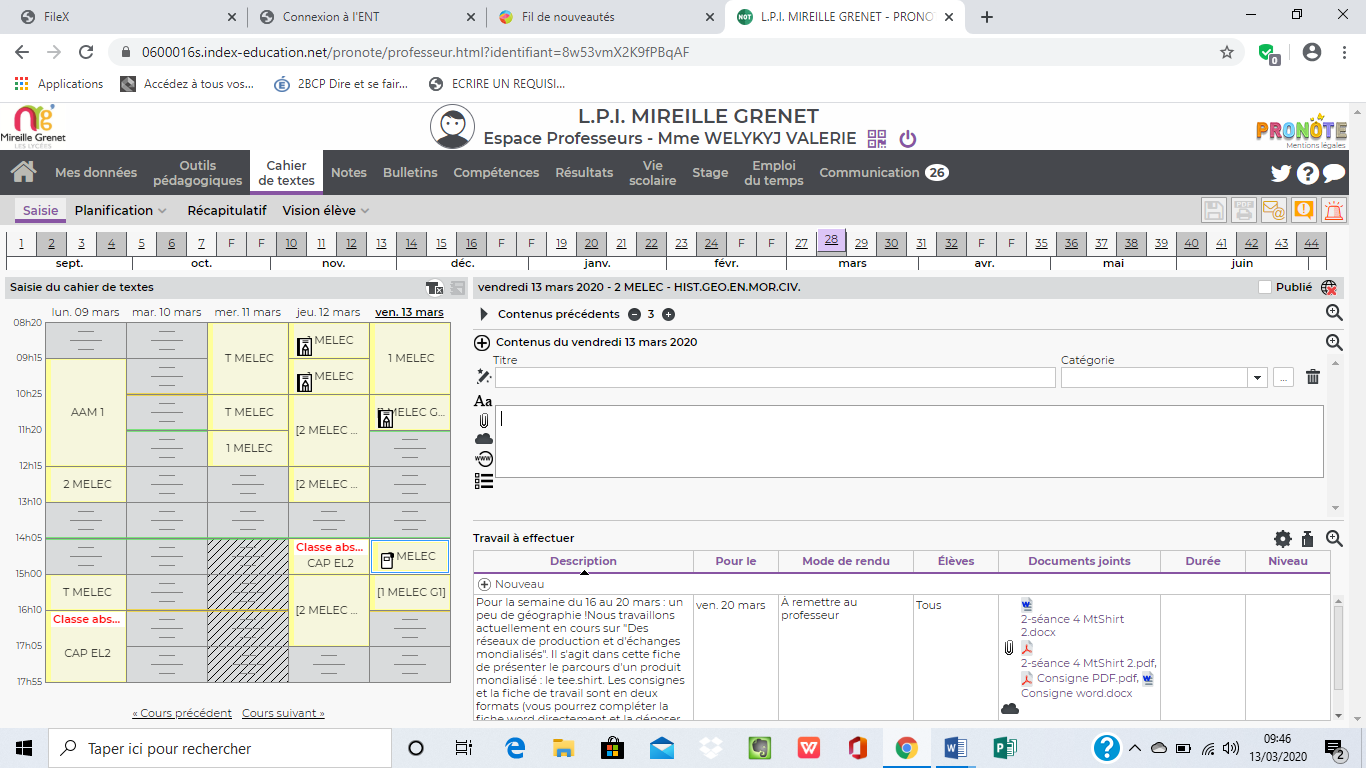 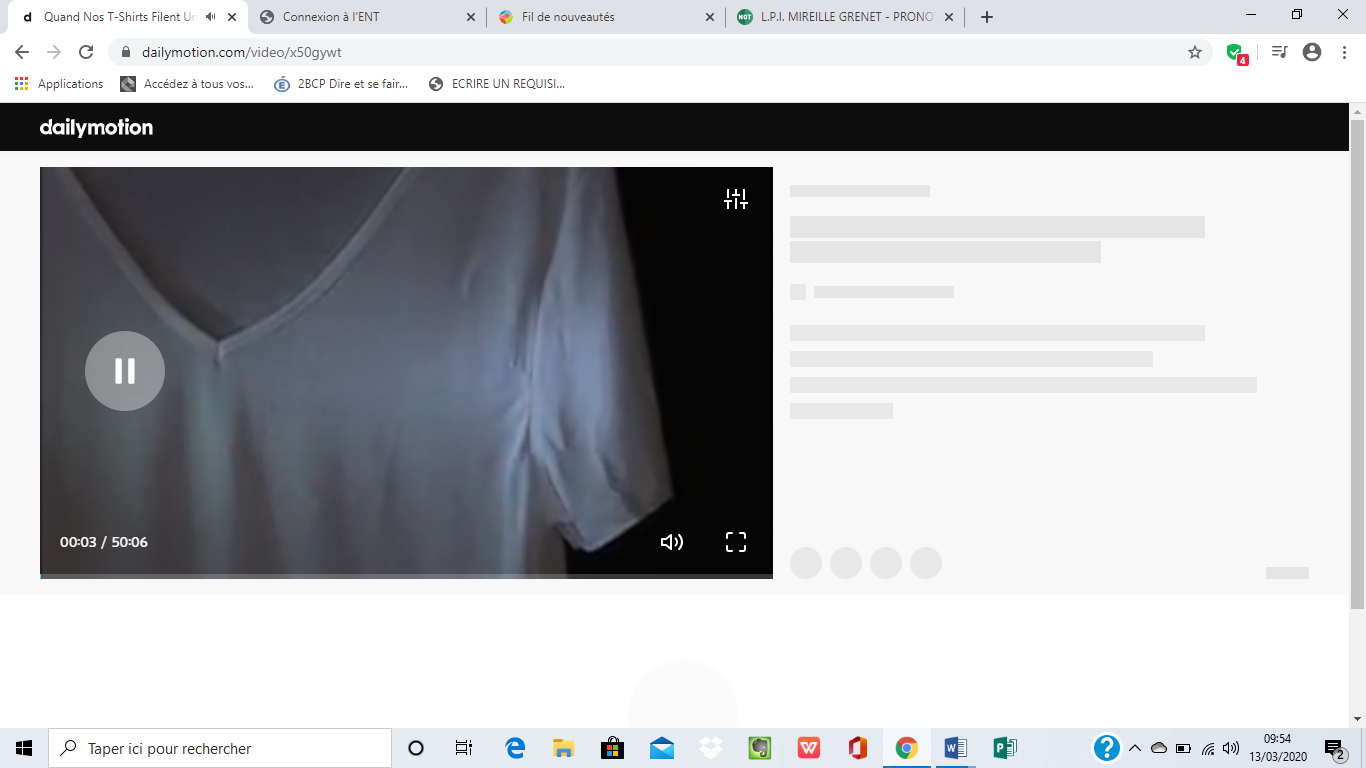  Nom  marque : Nom  marque : Nom  marque : Nom  marque : Nom  marque : Nom  marque :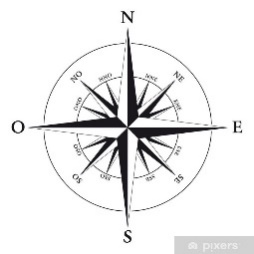 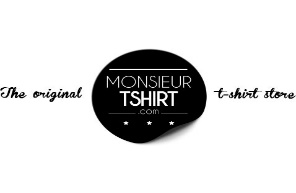 Type main d’œuvreQualifiée         Non-qualifiéeType main d’œuvreQualifiée         Non-qualifiéeCréation/conceptionImpression commercialisation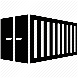 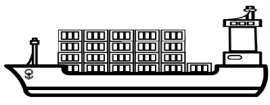 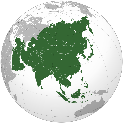 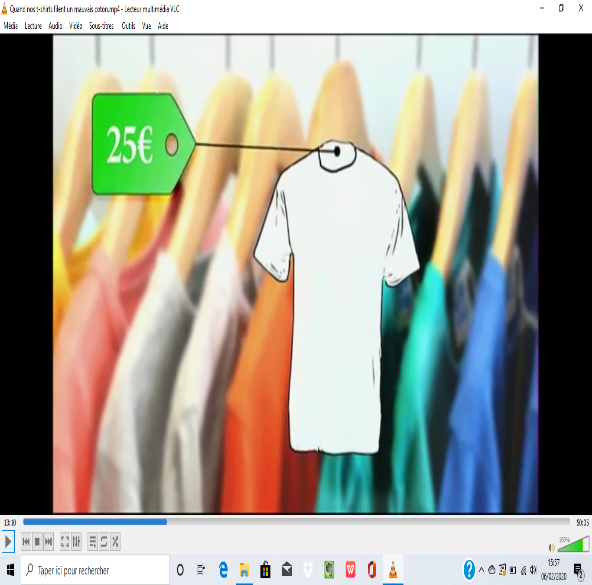 Lieu de confection  Avantages comparatifs / ProblèmesDistance TissageCulture coton Distance Condition d’exploitation Impact environnemental La seconde vie des teeshirtsLa seconde vie des teeshirtsLa seconde vie des teeshirtsLa seconde vie des teeshirtsLa seconde vie des teeshirtsLa seconde vie des teeshirts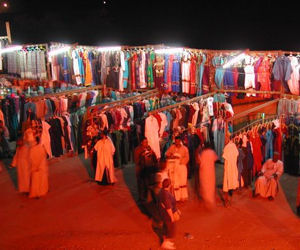 En Tanzanie, le tee-shirt devient mitumba principesEn Tanzanie, le tee-shirt devient mitumba Lieu de venteEn Tanzanie, le tee-shirt devient mitumba Les problèmes soulevés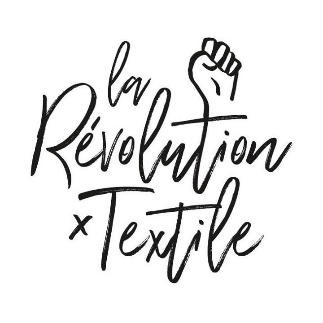 Une autre mondialisation est-elle possible ?Une autre mondialisation est-elle possible ?Une autre mondialisation est-elle possible ?Une autre mondialisation est-elle possible ?Une autre mondialisation est-elle possible ?Nom de la marqueNom de la marqueNom de la marqueNom de la marqueNom de la marquePrincipes Principes Principes Principes Principes Aspects négatifs de la mondialisationSolutions